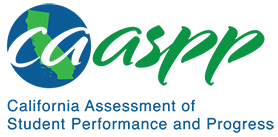 MS-LS4-5 Biological Evolution: Unity and DiversityCalifornia Science Test—Item Content SpecificationsMS-LS4-5 Biological Evolution: Unity and DiversityStudents who demonstrate understanding can: Gather and synthesize information about the technologies that have changed the way humans influence the inheritance of desired traits in organisms.[Clarification Statement: Emphasis is on synthesizing information from reliable sources about the influence of humans on genetic outcomes in artificial selection (such as genetic modification, animal husbandry, gene therapy); and, on the impacts these technologies have on society as well as the technologies leading to these scientific discoveries.]Continue to the next page for the Science and Engineering Practices, Disciplinary Core Ideas, and Crosscutting Concepts.Assessment TargetsAssessment targets describe the focal knowledge, skills, and abilities for a given three-dimensional Performance Expectation. Please refer to the Introduction for a complete description of assessment targets.Science and Engineering Subpractice(s)Please refer to appendix A for a complete list of Science and Engineering Practices (SEP) subpractices. Note that the list in this section is not exhaustive.8.1	Ability to comprehend and evaluate text in terms of its validity, reliability, and sourcesScience and Engineering Subpractice Assessment TargetsPlease refer to appendix A for a complete list of SEP subpractice assessment targets. Note that the list in this section is not exhaustive.8.1.1	Ability to obtain relevant information through conducting searches in print and online sources and evaluate the reliability of the obtained information8.1.2	Ability to recognize, interpret, and critique key ideas in scientific and engineering text, including a mix of words, symbols, tables, diagrams, and graphs8.1.3	Ability to summarize information from a single source and/or combine and synthesize information from multiple sources to address a question or solve a problemDisciplinary Core Idea Assessment TargetsLS4.B.2Identify the effect of selective breeding on a speciesIdentify the purpose and effect of genetic engineeringIdentify the purpose and effect of gene therapyDescribe that humans employ artificial selection to both promote positive features in organisms and remove negative onesDescribe the possible social effects of using technology to influence genetic transmission in speciesGather and synthesize information about the technologies used in genetic engineeringCrosscutting Concept Assessment Target(s)CCC2 	Identify that phenomena may have more than one cause, and some cause and effect relationships in systems can only be described using probabilityExamples of Integration of Assessment Targets and EvidenceNote that the list in this section is not exhaustive.Task provides data showing changes in frequency of certain traits in a population over time due to artificial selection or genetic manipulation by humans:Identifies the change over time (8.1.1, LS4.B.2, and CCC2)Explains how artificial selection or genetic manipulation can change the frequency of traits (8.1.1, LS4.B.2, and CCC2)Task provides research materials for students to look up examples of genetic modification in organisms:Identifies relevant information on the types of genetic modifications presented (8.1.2, LS4.B.2, and CCC2)Describes different methods of genetic manipulation and the possible outcomes (8.1.2, LS4.B.2, and CCC2)Task provides a claim and a data set on genetic manipulation by humans in a particular species:Summarizes the data and indicates trends (8.1.3, LS4.B.2, and CCC2)Determines whether the data can be used to support the claim (8.1.3, LS4.B.2, and CCC2)Describes the impact on society of the genetic manipulation (8.1.3, LS4.B.2, and CCC2)Task provides data from multiple sources on genetic manipulation in a single species:Combines and synthesizes the data (8.1.3, LS4.B.2, and CCC2)Describes the process of genetic manipulation used (8.1.3, LS4.B.2, and CCC2)Assesses the impact of the genetic manipulation (8.1.3, LS4.B.2, and CCC2)Task provides a scenario in which a genetic manipulation can solve a particular agricultural problem (e.g., crops, livestock, etc.):Describes one or more processes that could provide a solution (8.1.3, LS4.B.2, and CCC2)Identifies potential negative or positive effects of the genetic manipulation needed to solve the problem (8.1.3, LS4.B.2, and CCC2)Uses the information presented to identify the most reasonable solution (8.1.3, LS4.B.2, and CCC2)Possible Phenomena or ContextsNote that the list in this section is not exhaustive.Genetic modification in food cropsGene therapy to treat or prevent diseasesDomestication of animalsSelective breeding in animal husbandryDevelopment of polyploid plantsCommon MisconceptionsNote that the list in this section is not exhaustive.Artificial selection is bad for organisms.Natural selection is a directed process with a specific goal.Selection against a species means the species will become extinct.Humans domesticated animals through natural selection.Additional Assessment BoundariesNone listed at this time.Additional ReferencesMS-LS4-5 Evidence Statement https://www.nextgenscience.org/sites/default/files/evidence_statement/black_white/MS-LS4-5 Evidence Statements June 2015 asterisks.pdfThe 2016 Science Framework for California Public Schools Kindergarten through Grade 12Appendix 1: Progression of the Science and Engineering Practices, Disciplinary Core Ideas, and Crosscutting Concepts in Kindergarten through Grade 12 https://www.cde.ca.gov/ci/sc/cf/documents/scifwappendix1.pdfPosted by the California Department of Education, March 2021 (updated February 2024)Science and Engineering PracticesDisciplinary Core IdeasCrosscutting ConceptsObtaining, Evaluating, and Communicating InformationObtaining, evaluating, and communicating information in 6–8 builds on K–5 experiences and progresses to evaluating the merit and validity of ideas and methods.Gather, read, and synthesize information from multiple appropriate sources and assess the credibility, accuracy, and possible bias of each publication and methods used, and describe how they are supported or not supported by evidence.LS4.B: Natural Selection2. In artificial selection, humans have the capacity to influence certain characteristics of organisms by selective breeding. One can choose desired parental traits determined by genes, which are then passed on to offspring.Cause and EffectPhenomena may have more than one cause, and some cause and effect relationships in systems can only be described using probability.Connections to Engineering, Technology, and Applications of ScienceInterdependence of Science, Engineering, and TechnologyEngineering advances have led to important discoveries in virtually every field of science, and scientific discoveries have led to the development of entire industries and engineered systems.Connections to Nature of ScienceScience Addresses Questions About the Natural and Material WorldScientific knowledge can describe the consequences of actions but does not necessarily prescribe the decisions that society takes.